CC-Betriebs-CheckModulTierhaltungChecklisteDirekte Verbringung von Schafen, Ziegen und deren Sperma, Embryonen und Eizellen 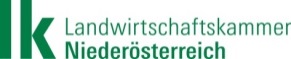 Name:Betriebsnummer:Direkte Verbringung von Samen, Eizellen und Embryonen von Schafen/Ziegen aus Österreich in die EU Direkte Verbringung von Samen, Eizellen und Embryonen von Schafen/Ziegen aus Österreich in die EU Direkte Verbringung von Samen, Eizellen und Embryonen von Schafen/Ziegen aus Österreich in die EU Direkte Verbringung von Samen, Eizellen und Embryonen von Schafen/Ziegen aus Österreich in die EU Direkte Verbringung von Samen, Eizellen und Embryonen von Schafen/Ziegen aus Österreich in die EU SchafeSchafeZiegenZiegen1.1 Gibt es eine direkte Verbringung von  ja  nein ja  neinWenn ja: Ist eine Kopie der jeweils entsprechenden Bescheinigung für den innergemeinschaftlichen Handel vorhanden?	 ja  nein ja  neinDirekte Verbringung lebender Schafe/Ziegen aus Österreich in die EU	Direkte Verbringung lebender Schafe/Ziegen aus Österreich in die EU	Direkte Verbringung lebender Schafe/Ziegen aus Österreich in die EU	Direkte Verbringung lebender Schafe/Ziegen aus Österreich in die EU	Direkte Verbringung lebender Schafe/Ziegen aus Österreich in die EU	SchafeSchafeZiegenZiegen2.1 Gibt es eine direkte Verbringung lebender Schafe/Ziegen aus Österreich in  die EU oder Drittstaaten? ja  nein ja  nein   Wenn ja: Ist eine Kopie der jeweils entsprechenden Bescheinigung für den innergemeinschaftlichen Handel vorhanden? ja  nein ja  neinWeichen die Angaben zum Bestimmungsbetrieb laut Bestandsregister (BR) von denen der Kopie der Gesundheitsbescheinigung (GB) ab? ja  nein ja  neinWeichen die Angaben zur Ohrmarke laut Bestandsregister (BR) von denen der Kopie der GB ab? ja  nein ja  neinDirekte Einfuhr von Samen, Eizellen und Embryonen von Rindern aus DrittstaatenDirekte Einfuhr von Samen, Eizellen und Embryonen von Rindern aus DrittstaatenDirekte Einfuhr von Samen, Eizellen und Embryonen von Rindern aus DrittstaatenDirekte Einfuhr von Samen, Eizellen und Embryonen von Rindern aus DrittstaatenDirekte Einfuhr von Samen, Eizellen und Embryonen von Rindern aus DrittstaatenSchafeSchafeZiegenZiegenGibt es eine direkte Einfuhr von ja  nein ja  neinWenn ja: Ist ein Gemeinsames Veterinärdokument für die Einfuhr von (GVDE) vorhanden? ja  nein ja  neinDirekte Einfuhr von Samen, Eizellen und Embryonen von Rindern aus DrittstaatenDirekte Einfuhr von Samen, Eizellen und Embryonen von Rindern aus DrittstaatenDirekte Einfuhr von Samen, Eizellen und Embryonen von Rindern aus DrittstaatenDirekte Einfuhr von Samen, Eizellen und Embryonen von Rindern aus DrittstaatenDirekte Einfuhr von Samen, Eizellen und Embryonen von Rindern aus DrittstaatenSchafeSchafeZiegenZiegenGibt es eine direkte Einfuhr lebender Schafe/Ziegen? ja  nein ja  nein     Wenn ja: Ist ein Gemeinsames Veterinärdokument für die Einfuhr (GVDE) mit                 Kopie der Tiergesundheitsbescheinigung vorhanden? ja  nein ja  neinWeichen die Angaben zum Bestimmungsbetrieb laut Bestandsregister (BR) von denen im GVDE ab? ja  nein ja  neinWeichen die Angaben zum Herkunftsbetrieb laut Bestandsregister (BR) von der GB ab? ja  nein ja  neinWeichen die Angaben zur Ohrmarke laut Bestandsregister (BR) von der GB ab? ja  nein ja  nein